П О С Т А Н О В Л Е Н И Е	В соответствии с Решением Городской Думы Петропавловск-Камчатского городского округа от 31.10.2013 № 145-нд «О наградах и почетных званиях Петропавловск-Камчатского городского округа»,     Постановлением Главы Петропавловск-Камчатского городского округа от 31.10.2013 № 165 «О представительских расходах и расходах, связанных с приобретением подарочной и сувенирной продукции в Городской Думе Петропавловск-Камчатского городского округа»,       ПОСТАНОВЛЯЮ:за личное участие в организации и значительный вклад в проведение патриотической акции «Нам есть, чем гордиться», активную гражданскую позицию и высокую степень социальной ответственности объявить Благодарность Главы Петропавловск-Камчатского городского округа (в рамке) активистам патриотической акции «Нам есть чем гордиться»:ГлаваПетропавловск-Камчатскогогородского округа                                                                           К.Г. Слыщенко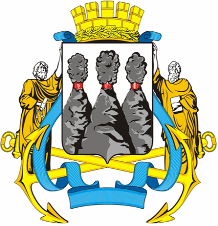 ГЛАВАПЕТРОПАВЛОВСК-КАМЧАТСКОГОГОРОДСКОГО ОКРУГА« 03 » июня 2014 г. №  73Об объявлении Благодарности Главы Петропавловск-Камчатского городского округа активистам патриотической акции «Нам есть чем гордиться»Дрозд Виталию Аркадьевичу- генеральному директору ООО «Экология»;Зазыкиной Екатерине Дмитриевне- студентке 1-го курса экономического факультета Камчатского филиала автономной некоммерческой организации высшего профессионального образования Центросоюза Российской Федерации "Российский университет кооперации"; Ким Инге Борисовне- генеральному директору ресторана «Колизей»;Кравцову Юрию Андреевичу-  генеральному директору ОАО ОБ «Камчатпромтовары»;Шибановой Татьяне Викторовне- студентке 2-го курса краевого государственного автономного образовательного учреждения среднего профессионального образования «Камчатский политехнический техникум».